Karting-Club Ostschweiz  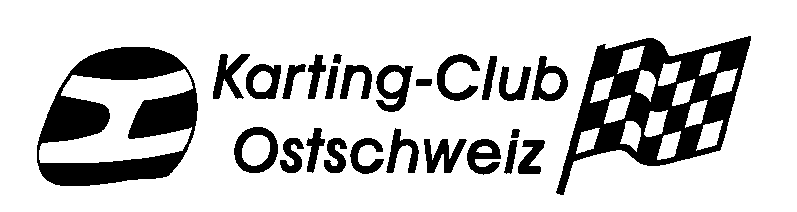 Sekretariatc/o Michael DünnerEichweg 38360 EschlikonTel.:	071 / 971 35 31   e-mail:	r-m-duenner@bluewin.chwww.kartclub-ostschweiz.chHöcklisteSaison 2021/2022Clublokal:		Gasthof Linde in Wängi / TGAdresse:		Fam. Peter Giger			Lommiserstrasse 1			9545 Wängi			Tel. 052 / 378 12 15Öffnungszeiten:	Di - Sa	8.00 - 24.00			So		8.00 - 19.00			Mo		Ruhetagdie Höcks finden jeweils in den ungeraden Kalenderwochen statt        immer Donnerstags ab 20.15 Uhr202107. Januar	02. September21.  Januar		16. September04. Februar    Landhaus Rosental     	30. September18. Februar	14. Oktober04. März	 	28. Oktober18. März             	11. November01. April		25. November	     15. April         Familie Fischer, Thürn	09. Dezember29. April    			23. Dezember    12. Mai          Mittwoch	202227. Mai     	06. Januar10. Juni            		20. Januar          24. Juni        	03. Februar        Landhaus Rosental08. Juli          GV-Essen	17. Februar22. Juli	03. März05. August	allfällige Verschiebungen werden an 19. August	den Höcks bekannt gegeben61. Generalversammlung findet am 22. Januar 2022 statt	der Vorstand freut sich auf ein zahlreiches erscheinen